Protocole de Madrid concernant l’enregistrement international des marquesModification des montants de la taxe individuelle : ColombieLe Gouvernement de la Colombie a notifié au Directeur général de l’Organisation Mondiale de la Propriété Intellectuelle (OMPI) une déclaration modifiant les montants de la taxe individuelle qui doit être payée à l’égard de la Colombie en vertu de l’article 8.7) du Protocole de Madrid.À compter du 1er janvier 2023, les montants de la taxe individuelle pour la Colombie seront les suivants :  Ces nouveaux montants devront être payés lorsque la Colombiea)	est désignée dans une demande internationale qui est reçue par l’Office d’origine le 1er janvier 2023 ou postérieurement;  oub)	fait l’objet d’une désignation postérieure qui est reçue par l’Office de la partie contractante du titulaire le 1er janvier 2023 ou postérieurement, ou est présentée directement au Bureau international de l’OMPI à cette date ou postérieurement;  ouc)	a été désignée dans un enregistrement international dont le renouvellement est effectué le 1er janvier 2023 ou postérieurement.Le 14 novembre 2022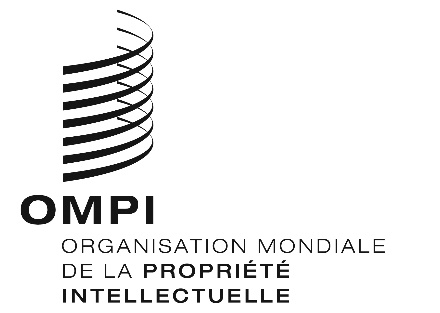 AVIS N° 31/2022AVIS N° 31/2022AVIS N° 31/2022RUBRIQUESRUBRIQUESMontants(en francs suisses)Montants(en francs suisses)RUBRIQUESRUBRIQUESjusqu’au31 décembre 2022à compter du  1er janvier 2023Demande ou désignation postérieure –  pour une classe de produits ou services238243Demande ou désignation postérieure –  pour chaque classe supplémentaire119121Demande ou désignation postérieure Lorsque la marque est une marque collective ou de certification :Demande ou désignation postérieure –  pour une classe de produits ou services317323Demande ou désignation postérieure –  pour chaque classe supplémentaire159162RUBRIQUESRUBRIQUESMontants(en francs suisses)Montants(en francs suisses)RUBRIQUESRUBRIQUESjusqu’au 31 décembre 2022à compter du  1er janvier 2023Renouvellement –  pour une classe de produits ou services130132Renouvellement –  pour chaque classe supplémentaire6465Renouvellement Lorsque le paiement est effectué pendant le délai de grâce :Renouvellement –  pour une classe de produits ou services–  pour chaque classe supplémentaire1778718189